Автор сценария Коренкова Л. Н.Заместитель директораМБОУ «Лицей №5» г. Зарайск Московская областьСкажи: есть память обо мне…Или детский бал Пушкина  у Иогеля.Театральная постановкаДействующие лица:Александр Пушкин в возрасте 10 летАлександр Пушкин взрослый Танцмейстер П. ИогельВзрослые девушки и юношиУчастники бала – дети в возрасте 10-11 летМы лучше поспешим на бал, где Пушкин так любить бывал.Звуки детских голосов, театра.Участники бала двигаются по залу, разговаривают, замирают.- Какой у тебя, Софи, прелестный наряд!- Я маман  замучила: мне так хотелось именно такое, чтобы кружева были везде! У тебя, Дарья, такой шикарный бант!- Конечно, конечно, я тоже готовилась с усердием. Ведь сегодня наш любимый бал у Иогеля.- А вы знаете, кто будет сегодня?- Катрин! у господина Иогеля всегда много интересных и весёлых людей  бывает. Я уже видела внизу у зеркала того  Пущина и его чернявого друга.- Ой, опять этот несерьёзный проказник Пушкин. Эти мальчишки ещё совсем дети! Им бы только чего-нибудь придумать…- Ну что ты, Пушкин – очень интересный, он на ходу придумывает стихи по всякому поводу.А П.: Играйте, пойте, о друзья!
Утратьте вечер скоротечный;
И вашей радости беспечной
Сквозь слезы улыбнуся я.Взрослые 1 : - Дети! Уже все собрались. Время пришло.Взрослые 2: - Выбирайте пару! Музыканты готовы!Дети ищут свои пары. Строятся.Пётр Йогель:  Дамы и Господа! Бал начинается! Полонез!  Полонез. Танец - шествие детей.Пока танцуют, взрослые говорят.-  Иогель – волшебник танца. Совсем недавно из Франции, а вот уже вся Россия танцует, и все возят к нему своих сыновей и дочерей.  И взрослые и дети мечтают побывать у Иогеля!А.Пушкин:  Мечты, мечты, Где ваша сладость?
           Где ты, где ты,  Ночная радость?- Он первый в Москве начал по-настоящему учить детей танцам.   Кто любит Москву и хочет изучить ее в подробностях, - тот непременно должен побывать у г. Йогеля.- Сквозь его руки прошли три поколения! С искусством Йогель соединяет неоценимые достоинства общежития. Он находчив, остёр, всегда весел и любезен. - На его балах самое время получить уроки вежливости и благородства, - Посмотрите, даже такой проказник как Александр здесь превращается в джентльмена. Полонез заканчивается.Пушкин пробегает мимо. Иогель его останавливает.ПИ. – осторожнее, мосье Пушкин! Эти движения не похожи на танцевальные!АП:- простите, Пётр Андреевич! Но полно рассуждать — боюсь я всем наскучить
И сатирическим пером кого-нибудь  замучить.Мальчик :  господа! А сегодня именины у мосье Пущина!П.И: Дети поздравим господина Пущина (П) с именинами. Дети окружают Пущина. Хлопают в ладоши.К Пущину подходит А.Пушкин АП   - Любезный именинник,О, Пущин, дорогой!Прибрел к тебе пустынникС открытою душой;  В именины, очень кстати,Пожелать тебе я радМного всякой благодати, Много сладостных отрад…Пущин обнимает Пушкина.Пущин: Спасибо!Все (хлопают): Браво! Молодец! Здорово!П.И: Совсем иное дело. Господа! А теперь – полька!Музыка играет. Все танцуют польку.Девочка1 - А теперь, судари и сударыни,  игра в «фанты». Мальчик1 - Именинник водит! Пущин встает лицом к зрителям. За его спиной поочередно из шляпы достают фанты. Пущин  дает задания. П. – этому фанту… обнять… (все «охают»)  мадмуазель Дарью!Хлопают, хихикаютП  - Этому фанту петь.Мальчик или девочка поет романсна слова А.С.Пушкина «Приметы».Все аплодируют.П  -  Этому фанту… (незаметно подглядывает за спину, видит, что это Пушкин) Этому фанту…, этому фанту читать свои сочинительства!Пушкин со смехом выбегает, ударяет по плечу Пущина(после короткой паузы, начинает читать)АП-  Умножайте шум и радость;Пойте песни в добрый час:Дружба, Грация и МладостьИменинницы у нас!П - Ого, что лучше этаких стихов!Все аплодируют.Пушкин в смущении убегает. Садится на стул.Девочка: давайте поиграем!Все играют (подпрыгивают через верёвочку).Разбегаются.Пушкин сидит один, грызёт перо, раздумывая:- АП-Не тот поэт, кто рифмы плесть умеетИ перьями скрыпя, бумаги не жалеет,Хорошие стихи не так легко писать!Всему учиться надо: и петь, и танцевать!Девочки подбегают к Пушкину. Смеются и говорят:1- (с насмешкой)Ах, сударь! Мне сказали, Вы пишете стишки;Увидеть их нельзя ли?Вы в них изображалиКонечно, ручейки2-(с насмешкой)Конечно, василечек, Иль тихий ветерочек, И рощи, и цветки…АП-Вчера мне Маша приказалаВ куплеты рифмы набросатьИ мне в награду обещалаСпасибо в прозе написать.Пушкин бросает перо и играет с девочками, они возмущаются: не делай так1АП:  -    Люби то-то, то-то,
Не  делай того-то.
Кажись, это ясно.
Прощай, мой прекрасный.Кутерьма детей.Взрослые беседуют на фоне детей.- Чего стоят его детские балы! Такой открытости не встретишь у взрослых. Здесь удивительно уживаются правильные манеры и   искренняя веселость.- Я уже взрослая, но с удовольствием прихожу по приглашению учителя.- Учитель всегда приглашает бывших воспитанников. Юные ученики могли показать свои успехи, потанцевать с «настоящими» партнерами, научиться поведению в обществе, умению поддержать разговор. - Давайте покажем этим юным господам, как красив вальс.- ПЙ- Господа! Вальс!АП:  Однообразный и безумный, Как вихорь жизни молодой,Кружится вальса вихорь шумный; Чета мелькает за четой.Вальс.                                       Дети присоединяются. Как могут.- Вот так на балу у Иогеля,  весело, интересно, в вихре музыки и танцев проходили детские годы Пушкина и его друзей…- Вот так однажды,  повзрослев, на балу у Иогеля уже известный поэт Александр Пушкин встретил красавицу Наталью Гончарову- Вот так однажды,  как всегда шутя и рифмуя строки, на ходу  Пушкин сочинил:-АП (уже взрослый):                      Я влюблён, я очарован,                                                         Словом, я огончарован!Вальс продолжаетсяВсе замирают.  читают взрослый и «детский» Пушкин.-Что в имени тебе моем?
Оно умрет, как шум печальный
Волны, плеснувшей в берег дальный,
Как звук ночной в лесу глухом.Но в день печали, в тишине,
Произнеси его, тоскуя;
Скажи: есть память обо мне,
Есть в мире сердце, где живу я...Музыка, перестроение детей по мере строк.Читают разные участники балаЧто в имени тебе моем?Спросил когда-то Александр Пушкин.Шутил, наверно, как всегда,Уже тогда его считали лучшим.Век 21 за окномТанцуем мы другие ритмы,Но Пушкина мы узнаёмЛистая новые страницы.Ты близок нам своим стихом,И кот Твой с нами говорит,И каждый день в лицей идём,Где разум и душа горит.Нет расстоянья между нами,Твои стихи и в нас живут,И сказки все твои читаем,И повести ещё нас ждут.Ты учишь нас через столетья,Что значит друг, что значит трус.И вторим мы тебе все вместе:Друзья, прекрасен наш союз! (вместе)                        Гендель. Рондо. Заключительный выход для поклона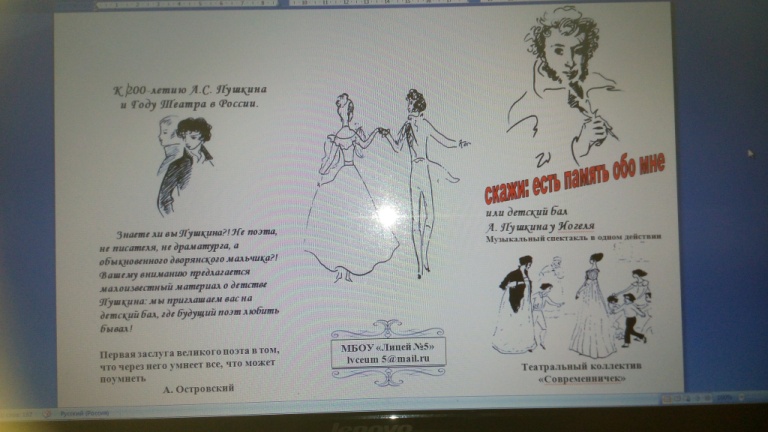 